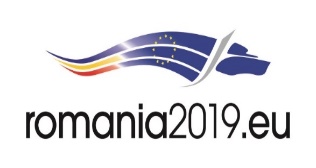 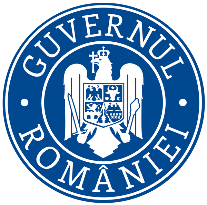 Ministerul MediuluiAgenţia Naţională pentru Protecţia MediuluiD                                                           DECIZIA ETAPEI DE ÎNCADRARE - proiect 25 APRILIE 2019Ca urmare a solicitării de emitere a acordului de mediu adresată de S.C. TEHTON S.R.L., cu sediul în municipiul Bistrița, str. Ioan Căianu, nr. 4, județul Bistriţa-Năsăud, înregistrată la Agenţia pentru Protecţia Mediului Bistriţa-Năsăud cu nr. 4.179/28.03.2019, ultima completare cu nr. 5.560/25.04.2019, în baza Legii nr. 292/2018 privind evaluarea impactului anumitor proiecte publice și private asupra mediului şi a Ordonanţei de Urgenţă a Guvernului nr. 57/2007 privind regimul ariilor naturale protejate, conservarea habitatelor naturale, a florei şi faunei sălbatice, cu modificările şi completările ulterioare, aprobată cu modificări prin Legea nr. 49/2011, cu modificările și completările ulterioare,Agenţia pentru Protecţia Mediului Bistriţa-Năsăud decide, ca urmare a consultărilor desfăşurate în cadrul şedinţei Comisiei de Analiză Tehnică din data de 24.04.2019, că proiectul "Desființare construcții industriale", amplasat în municipiul Bistrița, str. Industriei, nr. 4, județul Bistriţa-Năsăud, nu se supune evaluării impactului asupra mediului. Justificarea prezentei decizii:I. Motivele care au stat la baza luării deciziei etapei de încadrare în procedura de evaluare a impactului asupra mediului sunt următoarele: Proiectul intră sub incidenţa Legii nr. 292/2018 privind evaluarea impactului anumitor proiecte publice şi private asupra mediului, fiind încadrat în Anexa 2, la pct. 13, lit. a): "orice modificări sau extinderi, altele decât cele prevăzute la pct. 24 din anexa 1, ale proiectelor prevăzute în anexa nr. 1 sau în prezenta anexă, deja autorizate, executate sau în curs de a fi executate, care pot avea efecte semnificative negative asupra mediului";Proiectul propus nu intră sub incidența art. 28 din Ordonanța de urgență a Guvernului nr. 57/2007 privind regimul ariilor naturale protejate, conservarea habitatelor naturale, a florei și faunei sălbatice, aprobată cu modificări și completări prin Legea nr. 49/2011, cu modificările și completările ulterioare, amplasamentul acestuia fiind situat în afara ariilor naturale protejate,Proiectul propus nu intră sub incidența prevederilor art. 48 și 54 din Legea apelor nr. 107/1996, cu modificările și completările ulterioare. Proiectul a parcurs etapa de evaluare iniţială şi etapa de încadrare, din analiza listei de control pentru etapa de încadrare şi a criteriilor de selecţie pentru stabilirea necesităţii efectuării evaluării impactului asupra mediului, prevăzute în Anexa nr. 3 din Legea nr. 292/2018, s-a constatat că proiectul analizat nu este susceptibil de a avea impact semnificativ asupra mediului.	Pe parcursul derulării procedurii de mediu, anunţurile publice la depunerea solicitării de emitere a acordului de mediu şi pentru încadrarea proiectului au fost mediatizate prin: afişare la sediul Primăriei municipiul Bistrița, la sediul titularului, publicare în presa locală, afişare pe site-ul şi la sediul A.P.M. Bistriţa-Năsăud. Nu s-au înregistrat observaţii/comentarii/contestaţii din partea publicului interesat.1. Caracteristicile proiectului:a) dimensiunea și concepția întregului proiect : − proiectul propus este de mici dimensiuni, amplasamentul este în intravilanul municipiului Bistrița – folosința actuală: construcții industriale, pe un amplasament cu suprafața totală de 3.636 m2.           Proiectul propune desființarea construcțiilor industriale existente, cu destinația de hale industriale (sculărie, prelucrări mecanice), în stare avansată de degradare.           Imobilul este în regim de înălțime P+2E, din care sunt rămase doar structura de rezistență (stâlpi, grinzi din beton armat, planșee prefabricate din beton) și zona cu casa scării, gruri sanitare și puțul liftului. Suprafața construită a imobilului Sc = 2.030,50 m2 este  în vecinătatea magazinului DEDEMAN.             Demolarea se va realiza de către societatea NORD IMOLOGISTIC SRL, specializată în activități de demolare și concasare deșeuri inerte din demolări, în baza unui precontract încheiat de titular – anexat documentației.            Betonul concasat se va utiliza pentru investiții în construcții: fundații de clădiri, structură de drumuri, etc.− accesul la obiectiv se face direct din strada Industriei;− utilități: pentru proiectul propus nu se asigură utilități;− materii prime:        a) în perioada de implementare a proiectului: combustibili pentru transportul deșeurilor rezultate și pentru concasorul mobil;− produse finite: deșeuri din construcții, valorificabile;b) cumularea cu alte proiecte existente si/sau aprobate: proiectul propus este în zonă industrială, pentru implementare se folosesc doar mijloace de transport (pentru deșeurile generate), condiții în care efectul cumulativ cu al activităților desfășurate în zona amplasamentului este nesemnificativ; c) utilizarea resurselor naturale, in special a solului, a terenurilor, a apei si a biodiversitatii: doar motorină pentru mijloacele de transport;d) cantitatea si tipurile de deseuri generate/gestionate:          - cca. 3.000 m3 beton concasat         - cca. 25 t fier beton din structurile de rezistență,betonul concasat se va utiliza în lucrări de construcții, iar fierul beton recuperat se va preda la SC REDIVIVUS SRL.Se va ține evidența gestiunii tuturor deșeurilor generate, conform prevederilor H.G. nr. 856/2002 privind evidenţa gestiunii deşeurilor şi pentru aprobarea listei cuprinzând deşeurile, inclusiv deşeurile periculoase, modificată prin H.G. nr. 210/2007;- se vor respecta prevederile Legii nr. 211/2011 privind regimul deşeurilor, republicată;e) poluarea si alte efecte negative: în timpul realizării proiectului se vor genera praf și zgomot din demolare, emisii și zgomot de la mijloace de transport, prin măsurile preventive stabilite se vor diminua efectele potențiale asupra factorului de mediu aer; f) riscurile de accidente majore și/sau dezastre relevante pentru proiectul în cauză, inclusiv cele cauzate de schimbările climatice, conform informațiilor științifice: prin respectarea măsurilor de prevenție stabilite se elimină riscul de accidente (nu este cazul de accidente majore);g) riscurile pentru sanatatea umana (de ex., din cauza contaminarii apei sau a poluarii atmosferice): proiectul se implementează în zonă industrială, prin implementarea lui nu sunt riscuri pentru sănătatea umană. Proiectul a luat în calcul toate elementele, astfel încât lucrările ce se vor efectua să nu reprezinte o amenințare pentru igiena sau sănătatea și siguranța lucrătorilor, nici să exercite un impact asupra calității mediului sau a climei.2. Amplasarea proiectelor: 2.1 utilizarea actuală şi aprobată a terenurilor: conform certificatului de urbanism nr. 525/20.03.2019 emis de Primăria municipiului Bistrița, terenul destinat proiectului are destinația actuală de construcții industriale, iar conform P.U.G. al municipiului Bistrița, aprobat prin HCL nr. 184/2018, teren situat în intravilan, UTR 11-A1 – zonă de activități industriale productive. 2,2 bogăţia, disponibilitatea, calitatea şi capacitatea de regenerare relative ale resurselor naturale, inclusiv solul, terenurile, apa şi biodiversitatea, din zonă şi din subteranul acesteia: nu este cazul;2.3 capacitatea de absorbţie a mediului natural, acordându-se o atenţie specială următoarelor zone:a) zone umede, zone riverane, guri ale râurilor – proiectul nu este amplasat în zone umede, riverane, sau guri ale râurilor;b) zone costiere şi mediul marin – proiectul nu este amplasat în zonă costieră sau mediu marin;c) zonele montane şi forestiere – proiectul este amplasat în intravilanul municipiului Bistrița, nu este amplasat în zonă montană și forestieră;d) arii naturale protejate de interes naţional, comunitar, internaţional – proiectul nu este amplasat în arie naturală protejată de interes național, comunitar, internațional;e) zone clasificate sau protejate conform legislaţiei în vigoare: situri Natura 2000 desemnate în conformitate cu legislaţia privind regimul ariilor naturale protejate,conservarea habitatelor naturale, a florei şi faunei sălbatice; zonele prevăzute de legislaţia privind aprobarea Planului de amenajare a teritoriului naţional - Secţiunea a III-a - zone protejate, zonele de protecţie instituite conform prevederilor legislaţiei din domeniul apelor, precum şi a celei privind caracterul şi mărimea zonelor de protecţie sanitară şi hidrogeologică – proiectul nu este amplasat în niciuna din zonele de mai sus; f) zonele în care au existat deja cazuri de nerespectare a standardelor de calitate a mediului prevăzute de legislaţia naţională şi la nivelul Uniunii Europene şi relevante pentru proiect sau în care se consideră că există astfel de cazuri – proiectul nu este amplasat intr-o astfel de zonă;g) zonele cu o densitate mare a populației –proiectul este amplasat in intravilan, dar în zonă industrială;h) peisaje şi situri importante din punct de vedere istoric, cultural sau arheologic:– proiectul nu este amplasat în peisaje si situri importante din punct de vedere istoric, cultural și arheologic. 3. Tipurile și caracteristicile impactului potenţial:a) Importanța și extinderea spațială a impactului – lucrările ce urmează a fi executate nu vor avea un impact negativ semnificativ asupra factorilor de mediu şi nu vor crea un disconfort pentru populaţie. Va fi afectată direct doar locația propusă și numai în timpul demolării, care nu ridică probleme, iar obiectivul este în zonă industrială.b) Natura impactului - lucrările ce urmează a fi executate pentru realizarea proiectului, nu vor avea un impact negativ semnificativ asupra factorilor de mediu şi nu vor crea un disconfort pentru populaţie;c) Natura transfrontieră a impactului – lucrările propuse nu au efect transfrontier.d) Intensitatea şi complexitatea impactului - impactul va fi redus, se va manifesta doar pe perioada realizării proiectului asupra factorului de mediu aer – praf și zgomot din demolare, emisii de la mijloacele de transport.e) Probabilitatea impactului – este redusă, punctuală și doar în perioada de realizare a proiectului. f) Debutul, durata, frecvenţa şi reversibilitatea impactului – impactul se va manifesta pe perioada de execuţie, fiind punctual și reversibil odată cu finalizarea lucrărilor de de montaj. g) Cumularea impactului cu impactul altor proiecte existente și/sau aprobate- are efect cumulativ cu activitățile desfășurate în zona industrială, dar impactul cumulat nu este semnificativ; h) Posibilitatea de reducere efectivă a impactului- nu este cazul pentru implementarea unor măsuri de evitare sau reducere a impactului.II. Motivele pe baza cărora s-a stabilit necesitatea neefectuării evaluării adecvate sunt următoarele:− proiectul propus nu intră sub incidența art. 28 din Ordonanța de urgență a Guvernului nr. 57/2007 privind regimul ariilor naturale protejate, conservarea habitatelor naturale, a florei și faunei sălbatice, aprobată cu modificări și completări prin Legea nr. 49/2011, cu modificările și completările ulterioare ÷ amplasament în afara ariilor naturale protejate.III. Motivele pe baza cărora s-a stabilit necesitatea neefectuării evaluării impactului asupra corpurilor de apă sunt următoarele:− proiectul propus nu intră sub incidența prevederilor art. 48 și 54 din Legea apelor nr. 107/1996, cu modificările și completările ulterioare.            Condiţii de realizare a proiectului:  1. Se vor respecta prevederile O.U.G. nr. 195/2005 privind protecţia mediului, cu modificările şi completările ulterioare.  2. Se vor respecta documentația tehnică, normativele și prescripțiile tehnice specifice – date, parametri – justificare a prezentei decizii.  3. Organizarea de șantier se va realiza pe amplasamentul propus și presupune următoarele:      - amplasarea se face în incintă, fără afectarea unor suprafețe suplimentare;      - se va semnaliza șantierul cu panouri de avertizare conform prevederilor legislative și se va împrejmui, astfel ca nici o persoană străină să nu aibă acces în zona lucrărilor de demolare;      - se vor asigura utilitățile necesare pentru personalul din șantier: barăci, grupuri sanitare ecologice, etc.;      - în timpul desfășurării lucrărilor, șantierul va fi aprovizionat cu apa necesară funcționării grupului sanitar și pentru consumul muncitorilor. Pentru grupul sanitar se recomandă aprovizionare cu apă în recipiente de plastic refolosibile, cu volumul de cca. 1 m3.  4. Pe parcursul realizării  lucrărilor de demolare se vor lua toate măsurile pentru prevenirea poluărilor accidentale, iar la finalizarea lucrărilor se impune refacerea la starea iniţială a terenurilor afectate de lucrări.   5. Prestatorul lucrărilor de demolare va respecta următoarele:      - vor fi luate toate măsurile în vederea limitării cantității de praf generată prin lucrările de demolare;       - va utiliza numai utilaje și mijloace de transport corespunzătoare din punct de vedere tehnic și care să nu genereze noxe peste limitele admise, pentru reducerea emisiilor de noxe în atmosferă şi prevenirea scurgerilor accidentale de carburanţi/lubrifianţi. Emisiile poluante pentru atmosferă, determinate la limita amplasamentului nu vor depăşi valorile stabilite prin Legea nr. 104/2011 privind calitatea aerului înconjurător, cu modificările și completările ulterioare  şi din Standardul de calitate pentru aerul ambiental STAS 12574/1987.	În vederea menținerii calității aerului din zona amplasamentului în parametrii optimi, se vor respecta următoarele condiții:      - utilizarea apei pentru suprimarea prafului, în cantitățile, frecvența și proporțiile necesare, în zona de lucru, la sfârșitul fiecărei perioade de lucru, dacă nu se vor desfășura operațiuni active mai mult de două zile consecutiv;      - pe spațiile verzi, acolo unde, pentru efectuarea lucrărilor, s-a îndepărtat stratul vegetal, la finalizarea acestora, vegetația va fi replantată;      - minimizarea activităților generatoare de praf (tăierea, spargerea betonului, etc.);      - curățarea/spălarea roților vehiculelor care ies de pe șantier; se interzice accesul de pe amplasament pe drumurile publice cu utilaje şi mijloace de transport necurăţate.Titularul activităţii are obligaţia asigurării cu instalaţiile corespunzătoare acestui scop - instalaţii de spălare şi sistem colector de ape uzate;        - oprirea motoarelor tuturor vehiculelor aflate în staționare, în zona șantierului;  6. Deșeurile generate pe parcursul derulării lucrărilor de demolare vor fi colectate selectiv, cu posibilităţi de eliminare/valorificare cu societăţi autorizate; vor fi evacuate ritmic, fără a bloca căile de acces pietonale şi stradale și vor fi depozitate numai în locuri special amenajate, astfel încât să se asigure protecţia factorilor de mediu. Se interzice depozitarea necontrolată a deşeurilor.  7. Se va asigura în permanenţă stocul de materiale şi dotări necesare pentru combaterea efectelor poluărilor accidentale (materiale absorbante pentru eventuale scurgeri de carburanţi, uleiuri, etc.).  8. La încheierea lucrărilor se vor îndepărta atât materialele rămase neutilizate, cât şi deşeurile rezultate în timpul lucrărilor.  9. Respectarea duratei de execuţie a proiectului, astfel încât disconfortul generat de poluarea fonică să fie cât mai redus ca timp.10. Vor fi luate toate măsurile pentru limitarea vibrațiilor produse de lucrărle de demolare, prin  utilizarea  de  tehnologii/utilaje performante, în vederea încadrării valorilor parametrilor vibrațiilor în limitele admisibile stabilite de SR 12025-2/94;11. Deşeurile menajere vor fi transportate şi depozitate prin relaţie contractuală cu operatorul de salubritate, iar deşeurile valorificabile se vor preda la societăţi specializate, autorizate pentru valorificarea lor. Colectarea deşeurilor menajere se va face în mod selectiv (cel puţin în 3 categorii), depozitarea temporară fiind realizată doar în incintă. Se va întocmi evidenţa tuturor categoriilor de deşeuri conform prevederilor H.G. nr. 856/2002, cu modificările și completările ulterioare.Gestionarea deșeurilor se va face cu respectarea strictă a prevederilor Legii nr. 211/2011 privind regimul deşeurilor, cu modificările și completările ulterioare.12. Se vor respecta prevederile H.G. nr. 1756/2006 privind limitarea nivelului emisiilor de zgomot în mediu produs de echipamente destinate utilizării în exteriorul clădirilor, cu modificările şi completările ulterioare, fiind admisă doar folosirea echipamentelor ce poartă inscripţionat în mod vizibil, lizibil şi de neşters marcajul european de conformitate CE, însoţit de indicarea nivelului garantat al puterii sonore;13. Alimentarea cu carburanţi a mijloacelor auto și schimburile de ulei se vor face numai pe amplasamente autorizate.14. Titularul proiectului și antreprenorul/constructorul sunt obligați să respecte și să implementeze toate măsurile de reducere a impactului, precum și condițiile prevăzute în documentația care a stat la baza emiterii prezentei decizii.	15. La execuția lucrărilor se vor respecta întocmai cele menționate în memoriul de prezentare (date, parametri), justificare a prezentei decizii.16. La finalizarea investiţiei, titularul va notifica Agenţia pentru Protecţia Mediului Bistriţa-Năsăud şi Comisariatul Judeţean Bistrița-Năsăud al Gărzii Naționale de Mediu pentru verificarea conformării cu actul de reglementare.Prezenta decizie este valabilă pe toată perioada de realizare a proiectului, iar în situația în care intervin elemente noi, necunoscute la data emiterii prezentei decizii sau se modifică condițiile care au stat la baza emiterii acesteia, titularul proiectului are obligația de a notifica autoritatea competentă emitentă.Orice persoană care face parte din publicul interesat și care se consideră vătămată într-un drept al său ori într-un interes legitim se poate adresa instanței de contencios administrativ competente pentru a ataca, din punct de vedere procedural sau substanțial, actele, deciziile ori omisiunile autorității publice competente care fac obiectul participării publicului, inclusiv aprobarea de dezvoltare, potrivit prevederilor Legii contenciosului administrativ nr. 554/2004, cu modificările și completările ulterioare.Se poate adresa instanței de contencios administrativ competente și orice organizație neguvernamentală care îndeplinește condițiile prevăzute la art. 2 din Legea nr. 292/2018 privind evaluarea impactului anumitor proiecte publice și private asupra mediului, considerându-se că acestea sunt vătămate într-un drept al lor sau într-un interes legitim.Actele sau omisiunile autorității publice competente care fac obiectul participării publicului se atacă în instanță odată cu decizia etapei de încadrare, cu acordul de mediu ori, după caz, cu decizia de respingere a solicitării de emitere a acordului de mediu, respectiv cu aprobarea de dezvoltare sau, după caz, cu decizia de respingere a solicitării aprobării de dezvoltare.Înainte de a se adresa instanței de contencios administrativ competente, persoanele prevăzute la art. 21 din Legea nr. 292/2018 privind evaluarea impactului anumitor proiecte publice și private asupra mediului au obligația să solicite autorității publice emitente a deciziei prevăzute la art. 21 alin. (3) sau autorității ierarhic superioare revocarea, în tot sau în parte, a respectivei decizii. Solicitarea trebuie înregistrată în termen de 30 de zile de la data aducerii la cunoștința publicului a deciziei.Autoritatea publică emitentă are obligația de a răspunde la plângerea prealabilă prevăzută la art. 22 alin. (1), în termen de 30 de zile de la data înregistrării acesteia la acea autoritate.Procedura de soluționare a plângerii prealabile prevăzută la art. 22 alin. (1) este gratuită și trebuie să fie echitabilă, rapidă și corectă.Prezenta decizie poate fi contestată în conformitate cu prevederile Legii nr. 292/2018 privind evaluarea impactului anumitor proiecte publice și private asupra mediului și ale Legii nr. 554/2004, cu modificările și completările ulterioare.DIRECTOR EXECUTIV,biolog-chimist Sever Ioan ROMANŞEF SERVICIU 						         p. ŞEF SERVICIU  AVIZE, ACORDURI, AUTORIZAŢII,			     CALITATEA FACTORILOR DE MEDIU                ing. Marinela Suciu  					           ing. Anca Zaharie           ÎNTOCMIT, 							    ÎNTOCMIT,    ing. Georgeta Cosma                                                             geograf Nicoleta Șomfelean  AGENŢIA PENTRU PROTECŢIA MEDIULUI BISTRIȚA - NĂSĂUD 